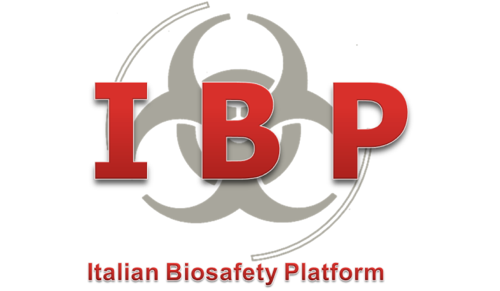 Scheda di Iscrizione alla 8th Biosafety Conference di IBP - 8/9 Settembre 2022 Siena (IBP 8th Biosafety Conference Registration Form - September 8/9, 2022 Siena)________________________________________________________________________________________________________________________________________________________________________________________________________________________________________________________________________________________________________________________________________________________________________________________________Indicare a quale dei 3 workshop previsti da programma per il giorno 09/09/2022 si intende partecipare (selezionare solo uno dei workshop) – Selezionare solo uno dei tre.Select one of workshops scheduled for 09/09/2022 you would like to attend   Workshop A - "i principi della ISO15189 sulla qualità e competenza dei laboratori biomedici"    Workshop B - "i 10 errori più ricorrenti che non dovrebbero essere fatti nella progettazione delle facility di alto biocontenimento"    Workshop C - "il ruolo della biosafety nella sperimentazione in-vivo"Prenderò parte alla visita guidata nel centro storico di Siena (Giovedi 8, ore 18:00) –I will attend the guided tour in the historic center of Siena (Thursday, 8 at 6 p.m.)Si/Yes      No COMPILARE E SPEDIRE VIA EMAIL A  IBPWWW@GMAIL.COMWhen filled out send by email to IBPWWW@GMAIL.COMNOME E COGNOME (Name and Surname)ORGANIZZAZIONE DI APPARTENENZA (Organization)Email